Årsberetning for Øvre Suså Vandløbslaug 2014samt mål for 2015Status for 2014, tredje arbejdsår for Øvre Suså Vandløbslaug (ØSV), har været et travlt år med såvel lokale sager, store kommunale  og samfundssager som arbejde med  ”udkast til Fællesregulativ”, ”arbejde i vandråd med indstilling til projekter i forbindelse med 2.generation vandplaner 2015-2021”, samt deltagelse i diverse relevante møder/ kurser og udvalgsarbejder. Siden sidste generalforsamling har bestyrelsen holdt 9 bestyrelsesmøder samt udsendt nyhedsbreve med videre via ajourføring af vores hjemmeside susaalaug.dk.Beretningen indeholder:Næstved kommunes forslag til nyt fællesregulativ.Deltagelse i Vandrådet for Smålandsfarvandet.Høringssvar 2014.Samarbejde med kommunale vandløbsmyndigheder.Danske Vandløbs betydning for alaugets lokale arbejde.2015 dataindsamlings projektet ” Styr på Susåens vand ”Fællesregulativet endnu en gangPå sidste års generalforsamling omtalte vi Næstved kommunes fællesregulativ, som blev fremlagt for teknisk udvalg helt tilbage til 15/4/2013. Efter mange møder og en høringsfase, indkaldte Næstved kommune d.21/1/2014  til møde hvor de fremsendte høringssvar blev behandlet. På dette møde indstillede vi at:”Fællesregulativet udsættes til at man har overblik over hvilke nye tiltag/pålæg og restriktioner Miljøministeriet giver kommunerne i forbindelse med 2. generations vandplaner 2015-2021”Denne indstilling blev dog ikke fulgt. På et efterfølgende møde d. 5/3/2014 arrangeret af Gefion deltog ålaug og politikere, og endnu en del punkter blev forandret, og 27/5/2014 godkendte byrådet fællesregulativet. Herefter blev fællesregulativet sendt til de nabokommuner der har vandløbsstrækninger fælles med Næstved kommune. Næstved kommune blev af nabo kommunerne bedt om at redegøre for 1) fællesregulativets økonomiske konsekvenser, og 2) fællesregulativets miljømæssige konsekvenser. I referatet af Næstved tekniske udvalgs møde d. 27/10/14 konkluderedes at: ”Den økonomiske effekt vil være en engangsudgift på 648.000 og en årlig merudgift på 250.000. Økologisk vil den gode biologiske tilstand lide tilbagefald, og den konstant positive biologiske udvikling siden 1990'erne vil vende”.Slagelge kommune har ikke tiltrådt fællesregulativet, og de øvrige kommuners svar ventes i 2015. Sagen er endnu ikke helt afsluttet, men en ting står klart for os, vandløb er meget forskellige og et fællesregulativ vil ikke kritikløst kunne bruges. Det betyder at, ved fremtidig ajourføring/tilretning af vore vandløbsregulativer, forestår et stort arbejde for Ålaugene, nemlig at sikre at de nye regulativer tilpasses de aktuelle og fremtidige forhold, herunder at sikre tilstrækkelig vandafledning begrundet i såvel klimaændring, samt hensyntagen til størrelsen at befæstede arealer, og ligeledes sikre at der foretages konsekvensberegninger af de nye regulativer i relation til erhverv og natur.Vandrådsarbejdet I 2013 besluttede miljøministeren at der i forbindelse med udmøntning af 2. generation vandplaner, skulle nedsættes 23 vandråd for at sikre at alle lokal interesser blev hørt. I forbindelse med dette arbejde pålagde Naturstyrelsen kommunerne, ”at foreslå supplerende vandløbsforanstaltninger til forbedring af vandløbenes miljøtilstand i forbindelse med gennemførelse af 2. generations vandplaner 2015-2021”. Med Næstved kommune som sekretariatskommune for Smålandsfarvandet, blev der indkaldt og gennemført et antal møder og ekskursioner, hvor også lokalpolitikere deltog. Opgaven var for Smålandsfarvandet, at der i forbindelse med udmøntningen af 2. generations vandplaner skulle udpeges indsatser i 113 km vandløb samt at der skulle fjernes 7 spærringer inden for en samlet ramme på 42 mio. kr., for at opnå en højere miljøtilstand i vandløbene. De mulige virkemidler til opnåelse af højere miljøtilstand, er beskrevet i et ”virkemiddelkatalog” udgivet af naturstyrelsen, virkemidler som skal anvendes for at opnå den af Naturstyrelsens fastlagte miljøtilstand beskrevet og defineret som en række miljømål. Disse miljømål er begrundet i resultatet af en foretaget tilstandsvurdering af vore vandløb benævnt som ”Basisanalysen” hvori der indgår en vurdering af vandløbenes ”smådyr”, fisk og planter. De klasser vandløbene inddeles i, for de tre typer er ”høj, god, moderat, ringe eller dårlig økologisk tilstand”. Hvis en af disse økologiske miljøtilstande bedømmes dårligere end de to andre, får det pågældende vandløb den dårligste miljøtilstand. Med Miljøstyrelsens nuværende vurderinger er der risiko for at ca. 700 km vandløb i hovedopland Smålandsfarvandet ikke når målopfyldelse i 2021, heraf står Næstved med ca. 180 km, Sorø med 80 km, Ringsted med 95 km og Faxe med ca. 110 km. Det betyder at der skal ske en yderligere opretning af miljøtilstanden i 3. generations vandplaner fra 2022-2228.De miljømål der stilles/kræves af et vandløb, afhænger af om vandløbet er klassificeret som kunstigt, stærkt modificeret eller naturligt. I forbindelse med vandrådsarbejdet var/er det muligt at søge denne klassificering ændret, ved at foretage indsigelse til Naturstyrelsens vandområdeplaner, som blev sendt i 6 måneders høring i december 2014. Den endelige vandløbs klassificering af 2. generationsvandplaner offentliggøres senest d. 22/12 2015.Det har været et stort arbejde for bestyrelsen at sætte sig ind i det omfattende materiale af rapporter og bekendtgørelser der er udarbejdet i forbindelse med vandrådsarbejdet. ØSV havde tre medlemmer i selve vandrådet for Smålandsfarvandet samt yderligere to medlemmer i to kommunale underudvalg. Vandrådets afsluttende møde blev holdt d. 29/9/2014. Arbejdet i vandrådet var en positiv oplevelse, hvor diskussion mellem de forskellige interessenter resulterede i valg af virkemidler og de vandløbsstrækninger der kunne indstilles. Positivt var det at de virkemidler der blev indstillet, var virkemidler der ikke nedsatte vandløbenes vandafledning. I forbindelse med dette sidste møde 29/9/2014 fremlagde Gefion og ØSV hver en mindretalsindstilling der blev underskrevet af alle ålaug og jordbrugsrepræsentanter, der sammenfattet fastslog at arbejdet for såvel kommuner som medlemmer var forceret, samt at der i forbindelse med vandrådsarbejdet ikke var taget hensyn til: At sikre vandafledningen under hensyntagen til klimaændringer og større urbane arealerAt datagrundlaget for at sikre miljøtilstanden for bunddyr, fisk og planter ikke eksisterAt konsekvensberegninger for ejernes økonomi, ved den ændrede miljøtilstand manglerAt den nuværende vandløbsklassificering ikke er korrekt for alle vandløb, hvilket bør rettesI skrivelsen opfordredes miljøministeren til at, ”på linje med at Naturstyrelsen nu pålægger kommunerne at overholde en given naturtilstand i vandløbene, også ændre lovgrundlaget så at kommunerne også kan pålægges at tilrette vandløbsregulativerne, så at vandafledningen er i overensstemmelse med nu- og fremtidens behov for vandafledning, dvs. sikret i forhold til den urbane udvikling og de pågående klimaændringer, sikret mod tabsgivende oversvømmelser også uden for byerne. Samtidigt indeholdt mindretalsindstillingen krav om en udbygning af datafangst, og dermed et bedre datagrundlag for fremtidig drift og vedligeholdelse af vore vandløb, dvs. såvel data for vandafledning, som data for afledning af miljøfremmede stoffer og næringsstoffer. Ud over Gefions og ØSV mindretalsindstilling fremlagde Danmarks Naturfredningsforening en mindretalsbemærkning. Det besluttedes at de underskrevne mindretals indstillinger indsendes til Naturstyrelsen samtidigt med det vedtagne indsatsprogram.Det der nu forestår er, at der kan/skal afgives høringssvar til såvel de enkelte planer der forhandles og fremlægges af kommunerne, som høringssvar til Naturstyrelsen.  Det betyder at der forestår arbejde, med at udfærdige indsigelser, eller evt. stævning af naturstyrelsen for fejl klassificering af vandløb. Næstved kommune har meddelt at man vil bevare det lokale vandråd indtil implementeringen af programmet er gennemført, hvilket vil sige frem til 2021. ØSV finder det positivt at alle interessenter i samarbejde inddrages for at sikre de bedste løsninger for alle parter.Høringssvar afgivet i 2014 I forbindelse restaureringsprojektet ”Gensnoning Øvre Suså” dateret 03/02/2014, har ØSV indgivet høringssvar til Faxe kommune d. 02/05/2014. Projektet involverede såvel Næstved som Faxe kommune. Vi fandt det nødvendigt at indgive høringssvar, da projektet ikke havde indregnet/dokumenteret en forøget vandafledning på grund af de pågående klimaændringer. Det angives i projektets formål, at projektet gennemføres under forudsætning at der ikke forekommer forringede afvandingsforhold ved store vandføringer opstrøms de gensnoede strækninger, dette er ikke dokumenteret i projektet. I projektets afsnit 4, konsekvensvurderinger, angives at" De vandstandsmæssige konsekvenser af projektet vil derfor være, at der vil ske hyppigere oversvømmelser end tilfældet er i dag. Til gengæld vil vandet hurtigere trække sig tilbage, hvor det før ikke kunne ledes til vandløbet pga. balkerne." Vi anmodede derfor om at projektet tilrettes/beregnes således at den forventelige ekstremnedbør og det deraf kommende ekstra behov for vandafledning indarbejdes i den fysiske udformning /justere af projektet, så det er klimasikret også frem til år 2100 mod tabsgivende oversvømmelser, for såvel lodsejer som for de naturinteresser der knytter sig til projektområdet.Projektet er fysisk gennemført i efteråret 2014, uden vi har modtaget kommentering/reaktion fra de to kommuner på vores høringssvar. 25. november indsendte Øvre Suså Vandløbslaug en klage over vandplanerne 2009-2015 til Naturstyrelsen. Klagen vedrører at vandplanen fejlagtigt angiver at Torpe Kanal er et naturligt vandløb. 20/2/2015 er denne klage af naturstyrelsen videresendt til Natur- og Miljøklagenævnets klageportal. Indgivelse af eventuel stævning desangående inden 30. april 2015 overvejes af bestyrelsen.Det løbende samarbejde med kommunerneSamarbejdet med de fire kommuner der leder vand til Susåen er søgt fremmet ved en løbende dialog med myndighederne. I 2013 anmodede vi Næstved kommune at foretage en række opmålinger i såvel Susåen som i Torpe Kanal, vi anmodede om genetablering af skalapæle, og etablering af Sandfang. Vi har i løbet af sommeren modtaget data for vandløbsopmålingerne. Opmåling af Susåen fra station 24.700 og 7 km nedstrøms resulterede i at der efterfølgende blev iværksat en oprensning med stor gravemaskine, men kun 2,5 km af de i alt 7 km lange strækning, begrundelse for at ikke hele strækningen blev oprenser var manglende ressourcer. Opmåling af Torpe Kanal blev gennemført, men der er her ikke foretaget genopretning, med den begrundelse at rødlistearten ”Tykskallet Malermusling” var fundet i Kanalen. Skalapæle er genetableret i Susåen men der udestår oplysninger om kote angivelser. Disse og flere punkter er taget eller tages bilateralt op med de berørte kommuner. Manglende oprensning af strækninger i Tuel å har været forhandlet med Sorø kommune, sagen er endnu uafklaret. Vi har med stor tilfredshed konstateret at Faxe kommune har opstillet og driver en vandstandslogger i Susåen ved Røde bro, som kan følges på nettet. Sammenfattende kan vi konstatere at samarbejdet med vandløbsmyndighederne er blevet bedre. Det kan dog konstateres, at kommunernes økonomiske situation påvirker vandløbsmedarbejdernes kapacitet, de tildelte bevillinger er yders knappe, og at der er behov for et tættere samarbejde med de politiske udvalg, hvilket vi tager initiativ til i 2015.  Landsforeningen ”Danske Vandløb”, betydning for det lokale arbejde.Landsforeningen Danske Vandløb gør et stort arbejde for de lokale ålaug, blandt andet ved henvendelser til  folketingets relevante udvalg, samt ved deltage i ministerielle udvalg som f.eks. det af miljøministeren nedsatte vandløbsforum, der gennem arbejde i fem undergrupper har søgt at fremlægge og begrunde såvel jordbrugserhvervets som hus- og lodsejeres ønsker om at sikre vandløbenes vandafledning ved at der iværksættes klimasikring og herunder indregne urbane arealers indflydelse, så at tabsgivende oversvømmelser imødegås. I vandløbsforum var alle nationale interessenter repræsenteret (ud over jordbrugsinteresser var der repræsentanter for KL, KTC, Sportsfiskerne og DN) for at beslutningerne kunne danne bred baggrund for 2. genetrations vandplaner, og dermed danne basis for ministerens beslutninger. Jeg har som medlem af bestyrelsen i Danske Vandløb deltaget i to af disse vandløbsforum grupper, dog med den konklusion at embedsværket totalt styrer grupperne, og dermed også styrer de informationer ministeren får, og på hvilke der træffes nationale beslutninger. På Danske Vandløbs hjemmeside   http://www.danskevandloeb.dk/ findes vejledninger og henvisninger, aktuelt kan der henvises til et programmet til et relevant seminar der afholdes på Gefion d. 19/3/2015 kl. 12-16 med titlen ”Krav til fremtidens vandløb”.2015 -  Initiativ til projektet ” Styr på Susåens vand ”.Klimaændringerne, og den fortsatte udvikling af urbane arealer, er hovedårsagen til at susåens vandafledning er under stadigt stigende pres, og at der igen i år er voldsomme oversvømmelser ikke alene af Susåen, men også i oplandet af de mindre åer og vandløb der føder Susåen.Øvre Suså Vandløbslaug forsøgte i 2012 med afholdelsen af en konference ”Status og muligheder for at forebygge tabsgivende oversvømmelser i Susåens opland og byer”, at sætte fokus på årsagerne til oversvømmelserne og muligheder for at forebygge og imødegå skaderne af oversvømmelserne. Der er ikke fulgt op på de anvisninger som blev givet på konferencen, herunder er der stadigt ikke etableret et validt målenet af såvel afstrømningen som af den belastning som Susåens opland giver af Smålandsfarvandet. Derfor tager Øvre Suså Vandløbslaug nu initiativ til udarbejdelse af et dataindsamlingsprojektet ”Styr på Susåens Vand” der kan give eksakte målinger af såvel vandafledning som indhold af næringsstoffer/miljøfremmede stoffer. Et sådant datamateriale er en forudsætning for planlægning og fremtidig gennemførelse af en proaktiv regulering af susåens vandafledning/belastning af Smålandsfarvandet, og hermed en imødegåelse af tabsgivende oversvømmelser af byer og jordbrugets planteproduktion. ØSV har tilkøbt Firmaet HydroInform til at udarbejde en projekt plan det kan danne baggrund for forhandlinger med de implicerede kommuner og Naturstyrelsen. Den foreløbige plan er:1.	Jan.- marts. Udarbejdelse af detaljeret plan for etablering af måleudstyr samt registrering og vedligeholdelse af datamateriale, typer af måleudstyr, registreringshyppighed /metoder der kan generere og valide data for de kommunale deloplandes belastning/udledning af vand og miljøfremmede stoffer. Dvs. mål for Ringsted, Sorø, Faxe og Næstved kommuners bidrag til Susåens udledning i Smålandsfarvandet.2.	Marts. – apr. Indkaldelse af kommunale politikere og vandløbsmyndigheder samt Naturstyrelsen Nykøbing, og andre interessenter til forelæggelse og vedtagelse af projektplan, samt nedsættelse af styregruppe, herunder planlægning af finansiering og gennemførelse. Det må anses muligt at skaffe bidrag til projektet fra Naturstyrelsen, LAG midler og andre projektmidler, ud over kommunale og lokale bidrag.ØSV har i forbindelse med dette initiativ mødt stor interesse og forståelse, for et sådan dataindsamlingsprojekt. Et projekt der er en naturlig og nødvendig forudsætning for drift og styring af Susåen i fremtiden. Projektet vil ved siden af løbende lokale sager som høringssvar og indsigelser have bestyrelsens hovedprioritet i 2015. ………………………………………………………………………………………………………………………………………………………………………..		Afslutningsvis skal der bringes en stor tak til bestyrelsesmedlemmer for veludført arbejde, en  stror tak til Erik Blegmand og Gefion , samt en stor tak til alle de personer som vi i årets løb har henvendt os til, og som har været en forudsætning for vort arbejde.  På bestyrelsens vegne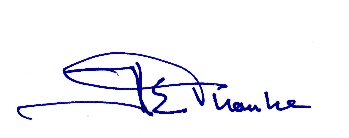 